Литературное краеведение. «Великая Отечественная война: уроки истории и вечная память»(обзор поэзии времен войны Базарно-Карабулакского района)Поэты-фронтовики о Великой Отечественной войне. Сведения из биографии22 июня 1941 Германия без объявления войны напала на СССР. В этом году насчитывается ровно 70 лет со дня Победы в Великой Отечественной войне. Победа в Великой Отечественной войне явила всему миру не только мощь нашего оружия, но и мощь русского духа. Эта победа - определяющая веха в истории нашей страны и нашей области, нашего района. Саратовская область РФ - одна из крупнейших в Нижнем Поволжье. Простираясь по обеим сторонам реки Волги на 420 километров , она в годы войны занимала территорию 102 тысячи квадратных метров. Враг не дошел до Саратова. Но в дни битвы на Волге саратовская земля стала оперативным тылом фронтов, сражавшихся под Сталинградом, а территория города и области неоднократно подвергалась бомбардировкам вражеской авиации. В 1936 году Базарно – Карабулакский район вошел в состав Саратовской областиНаш район внес значимый вклад в ход Великой Отечественной войны. За время войны было поставлено Красной Армии 150 автомашин, 40 тракторов, 250 повозок, 1120 лошадей, 2388 голов крупного рогатого скота, 2592 овцы, 888 свиней и огромное количество хлеба. В райцентре, в здании Дома Культуры, размещался военный завод № 618, эвакуированный из Ленинграда в 1941 году. Он выпускал выпрямители для зарядки аккумуляторов танков, самолетов, машин.За годы войны военкоматом было призвано в Советскую Армию 19454 человека, 10 человек из них стали Героями Советского союза. 6311 человек погибло на полях сражений.Многие наши земляки, участники Великой Отечественной войны, писали замечательные стихи и рассказы о  войне, воскрешая в памяти напряженную атмосферу тех лет, горечь поражений и радость побед. Именно благодаряэти замечательным произведениям мы можем окунуться в события того времени. Литература неизменно выступает как хранитель памяти поколений. С особой силой это проявляется в творениях, запечатлевших героические страницы жизни нации. Никогда связь искусства с жизнью народа, сила воздействия писательского слова на события огромного исторического значения не проявлялись так наглядно и так впечатляюще, как в годы войны. Сегодня мы обращаем слова благодарности и чтим память тех, кому мы обязаны счастьем жить на Земле, тех, кто отстоял наши жизни на полях войны.Поэзия Георгия Александровича Шитова.Наш земляк, Георгий Александрович Шитов, родился в Алексеевке, в семье крестьянина, занимающегося охотой. В 1937 году окончил семилетку и поступил в Саратовскую школу ФЗУ.  После окончания жизнь начала налаживаться, появилась работа, но все разрушила война. Георгия провожали в августе того же года. Участвовал в Сталинградской битве и в боях под Смоленском. Был трижды ранен и один раз тяжело контужен. После войны, жизнь понемногу стала налаживаться, и Шитов продолжил дело своих родителей – занятие охотой. Георгий Александрович Шитов является автором замечательных произведений, одно из которых «Саратов тоже воевал»:Двадцать второго июняРассыпалась смерть по РусиПреграды границы минуяФашисты удар нанеслиИ смерть несли четыре годаОсталось множество калекПогибло множество народаПод этот двадцать первый векИ наш Саратов воевалТанкистов танки самолетыКолхозник фронту посылалВ кровавые лихие годы.Уперлись в Волгу, в СталинградДрались насмерть мужикиИ гибло множество ребятНа берегу большой реки.Вступая в двадцать первый векИ пятьдесят шесть лет победаПроживши Ады человекСедые стали деды.И будет памятью навеки Мы головы склоняем внизВ боях, о погибшем человекеНа журавли на обелиск.Суровый я ответ нашелДавно известен он:Фашист с мечом пришел, Мечом и поражен.Вместе со стихотворениями Георгий Александрович писал  прекрасные рассказы, такие как « Голодовка», «Васька», «Девчонки во время войны», которые вошли в сборник «Стихи и рассказы сельского охотника». В рассказах, не смотря на название сборника, встречались темы не только касающиеся его любимого занятия – охоты, но и военные.Поэзия Тычковой Александры Васильевны.Автором замечательного стихотворения « Из прошлого» является жительница Базарного Карабулака, ветеран войны, Тычкова Александра Васильевна. Родилась в 1919 году. День победы встретила в Венгрии. За отвагу, мужество награждена орденом Отечественной войны II степени, медалью «За оборону Сталинграда», знаком «Отличник санитарной и медицинской службы». Стихотворение полностью олицетворяет действия, происходившие в то ужасное время, тяжелую работу военной медсестры…Из прошлого…Уже давно пожары не пылаютИ не горят походные кострыНо тысячи бойцов не забываютЗаботливые руки медсестрыИм не забыть походных медсанбатовИ тех врачей, за жизнь вступивших в бойВ простреленных брезентовых палаткахВ двух километрах от передовойКогда составы в тыл страны спешилиТы вспоминаешь, лишь прикрыв лицоБерезки опаленные РоссииПлывут в глазах у раненных бойцовУже давно пожары не пылают,Но и теперь ты на своем постуИ тысячи бойцов не забываютДуши твоей большую красоту!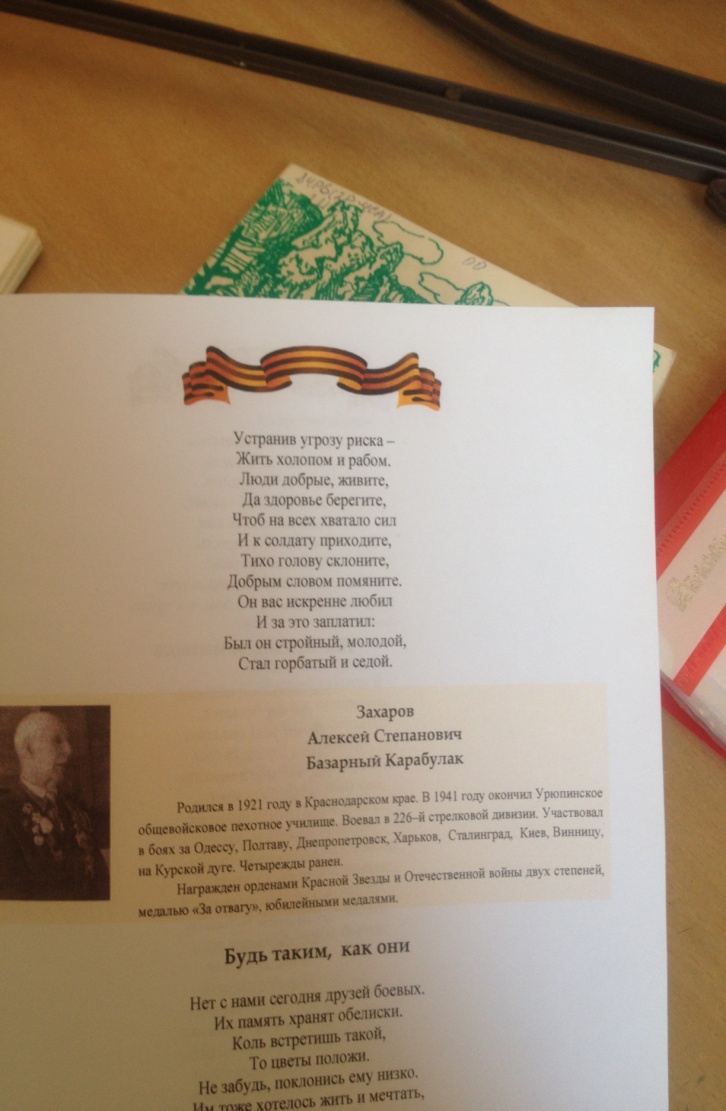 Поэзия Алексея Степановича Захарова.Даже несмотря на то, что война давно закончилась, в сердце каждого участника она останется навсегда… Именно об этом говорится в произведении Захарова Алексея Степановича «Нас меньше и меньше».Автор этого стихотворения родом из Краснодарского края. Родился в 1921 году, в 1941 г. закончил Урюпинское общевойсковое пехотное училище. Воевал в 226 стрелковой дивизии. Участвовал в боях за Одессу, Полтаву, Днепропетровск, Харьков, Сталинград, Киев, Винницу на Курской дуге. Четырежды ранен. Награжден орденами Красной звезды и Отечественной войны двух степеней, медалью «За отвагу», юбилейными медалями. «Будь таким как они»Нет с нами сегодня друзей боевых.Их память хранят обелиски.Коль встретишь такой, То цветы положи.Не забудь, поклонись ему низко.Им тоже хотелось жить и мечтать,На вечерку сходить,Да попеть, поплясать.Но пришлось им за нас Свою юность отдать.Ты счастлив теперь, сыт, обут и одет,Можешь землю пахатьИль объехать весь свет.Можешь горы сдвигать,Города возводить,Можешь в космос слетатьИ к любимой сходить.Но ты помни о тех,Кто в тяжелом боюЗа тебя, за меня отдал юность свою. Чарку выпьешь до дна,Иль водички попьешь.Не забудь и тогда, За кого ты живешь.А коль час твой придет,Будь таким, как они.И Советскую властьКак зеницу храни,Наши деды, отцы наказали тебе:Будь таким, как они, и в бою, и в труде.Поэзия Рыжова Владимира Михайловича.Рыжов Владимир Михайлович родом из Базарного Карабулака.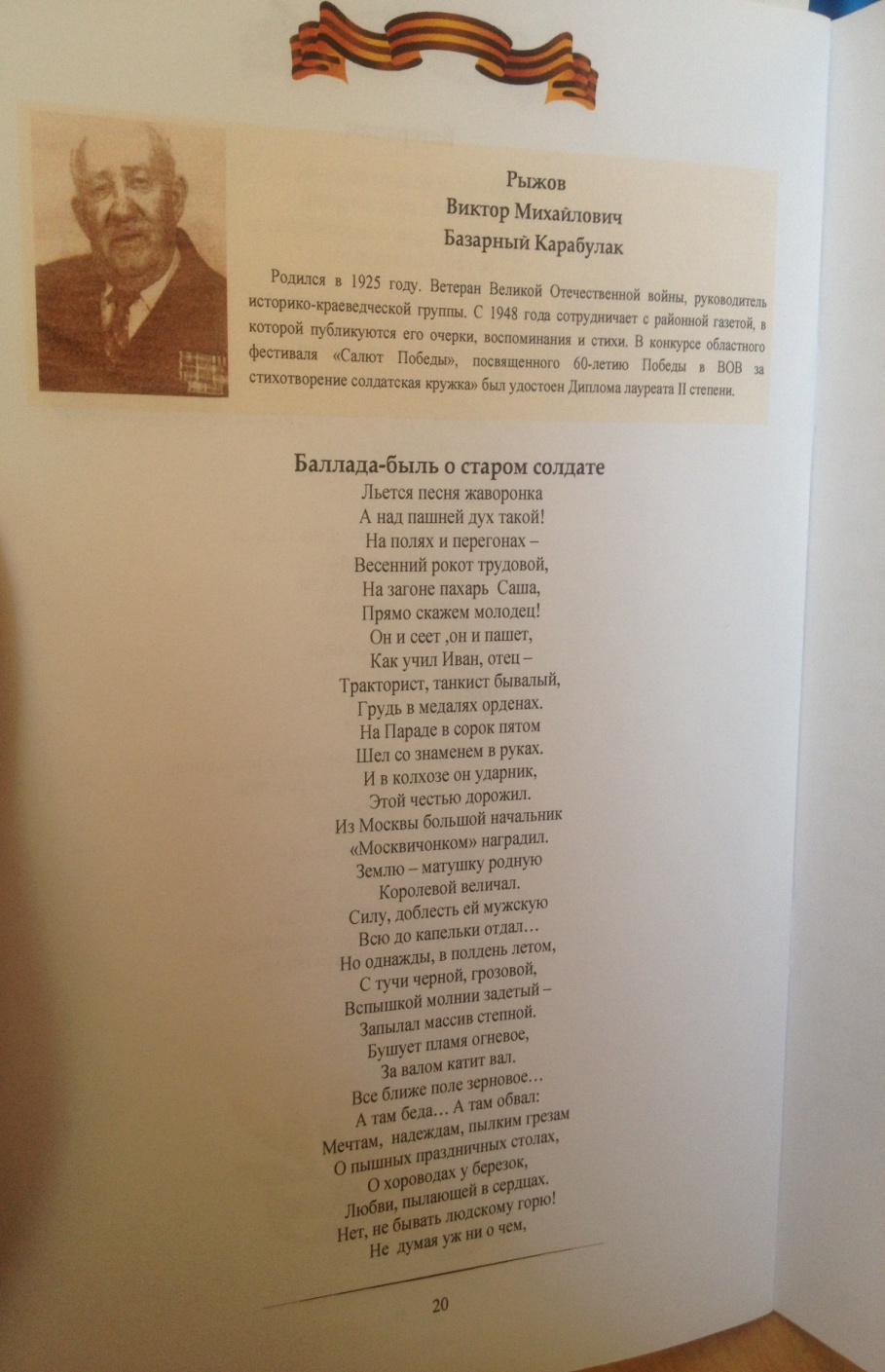 Родился в 1925 году. Ветеран Великой Отечественной войны, руководитель историко-краеведческой группы. С 1948 года сотрудничает с районной газетой, в которой публикуются его очерки, воспоминания, стихи. В конкурсе областного фестиваля «Салют Победы», посвященного 60-летию Победы в ВОВ за стихотворение «Солдатская кружка» был удостоен Диплома лауреата II степени. И вот пришла она, Победа!И батарейный старшинаЗа майским праздничным обедомНалил по чарке всем винаА чарка эта – два стаканаИ, как солдатский талисманВ походах трудных выручалаЛаская влагой по губамВ пургу и снежные метелиВ боях в землянкеВ два накатаНам кружки эти душу грелиГустой заваркой для солдата.Когда погибших хоронили,Мы у могилы со звездойИз кружек жадно водку пилиС скупой солдатскою слезой.Сердца любовью к нам пылали, И на опушке пред селом,Нам белоруски песни пели,Наполнив кружки молоком.Час расставанья, на вокзале,Перед отправкою домой,Прощально кружки зазвучалиЛюбовью крепкой - фронтовой.И раз в году, в начале мая,Когда черемуха цветет,Тревожно кружку поднимаюЗа тех, кого уж нет, кто не придет,Не сядет в круг своих друзей,Не выпьет горькое вино…Но светлой памятью своей Навечно жить им суждено.Такими чудесными строками описаны воспоминания ветерана. Но он писал не только в стихотворной форме. Также замечательное произведение Рыжова «Фронтовая встреча», рассказывает отрывок из жизни, в котором автор встретился со своим отцом, на немецкой земле, в Пруссии. Огромное количество эмоций выражено в этом произведении, в каждом слове слышится отголосок счастья, ведь встретить на чужой земле родного человека - дорогого стоит…Поэзия Гусева Ивана Андреевича.Иван Андреевич Гусев родился в 1925 году. После окончания школу, не успев отметить свое 16-летие, отправился на фронт. В июле 1943 года попал на Украину на Юго-Западный фронт. При форсировании Днепра был тяжело ранен. Получив диплом о педагогическом образовании, пришел в Алексеевскую школу, где проработал 45 лет, 43 – директором. В 1964 году ему присвоено звание « Заслуженный учитель РСФСР». На заслуженном отдыхе И.А. Гусев продолжает вести активную деятельность: встречается с учащимися, учителями, пишет стихи, возглавляет местный совет ветеранов войны и труда. Особого внимания заслуживают стихотворения на военную тематику.«Незабываемое»С голов также огромною обнаженнойСжав рукою автоматТак стоит вооруженныйРусский каменный солдатС битвы шел герой народный Повидать родную матьНо рукой своей холодной Не сумел ее обнятьИ не встретился с женоюМалых деток не обнялВозвратясь в село родноеВстал на вечный пьедестал.Парней с грустью провожалиНа священную войну, И солдаты погибалиЗа великую страну,За родных, любимых, близких,Дрались за родимый дом,Устранив угрозу риска –Жить холопом и рабом.Да здоровье берегите,Чтоб на всех хватало силИ к солдату приходите,Тихо голову склоните,Добрым словом помяните.Он вас искренне любилИ за это заплатил:Был он стройный, молодой,Стал горбатый и седой.Усилившееся внимание поэзии к большому понятию времени — к будущему и к прошлому – свидетельствовало о стремлении понять в общей цепи исторических перемен свое настоящее. Что такое сегодняшняя война? Эпизод ли она в пестрой веренице бесконечных исторических событий, или она действительно великая война, тот «последний и решительный бой», о котором пелось в гимне? Первый же год показал, что враг, с которым пришлось воевать советскому народу, это не только враг какой-либо одной нации или нескольких народов, это — трагедия всего человечества. Из ощущения величия развернувшейся битвы и родилась лирика укрупненного зрения, учащенного исторического дыхания, широких символов и патетики. Таким образом, каждые строки пронизаны чувствами, болью и кровью тех лет, что помогает нам перенестись в те страшные годы и хоть немного приблизиться пониманием к событиям Великой Отечественной войны.